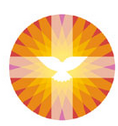 Protestantse gemeente te Terneuzen Inschrijven bij de PGT
Als U zich wil laten inschrijven bij de Protestantse gemeente te Terneuzen dan verzoeken we u dit formulier in te vullen en te verzenden. 							PartnerAchternaam:						Achternaam:Voornaam:						Voornaam:Geboortedatum:					Geboortedatum:Burgerlijke staat:Indien van toepassing:Doopdatum:						Doopdatum:Plaats:							Plaats:Gezindte:						Gezindte:Datum van belijdenis:					Datum van belijdenis:Plaats:							Plaats:Gezindte:						Gezindte:Kinderen jonger dan 18 jaar:Voornaam:						Geboortedatum:Voornaam:						Geboortedatum:Voornaam:						Geboortedatum:Kinderen van 18 jaar of ouder dienen zich zelf in te laten schrijven.Datum:VERZENDEN